INDICAÇÃO Nº 1726/2018Sugere ao Poder Executivo Municipal a roçagem e limpeza de área pública no entorno do Centro de Controle de Zoonoses, no bairro São Joaquim.Excelentíssimo Senhor Prefeito Municipal, Nos termos do Art. 108 do Regimento Interno desta Casa de Leis, dirijo-me a Vossa Excelência para sugerir que, por intermédio do Setor competente, seja realizada a roçagem e limpeza de Área Pública no entorno do Centro de Controle de Zoonoses, no bairro São Joaquim. Justificativa:Munícipes procuraram por este vereador solicitando a roçagem e limpeza de área pública no entorno do Centro de Controle de Zoonoses, uma vez que o mato alto está atrapalhando as pessoas de idade a utilizarem a pista de caminhada ali existente. Plenário “Dr. Tancredo Neves”, em 20 de fevereiro de 2.018.JESUS VENDEDOR-Vereador / Vice Presidente-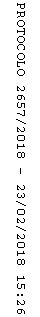 